Дорогой друг!Эта маршрутная карта урока поможет тебе освоить программный материал, проверить свои знания по теме, подскажет дополнительные источники информации, в том числе интернет-ресурсы. В случае затруднения, у тебя есть возможность обратиться ко мне по указанным средствам связи. Желаю успеха Дата: 15.05.2020г.Тема занятия: «Мы дети твои, Земля!»Спасибо за занятиеВступительная частьПослушай песню и подумай, о чём она?https://yadi.sk/d/Gy631ohvcZQmRgВсе мы, люди, живём на прекрасной планете Земля, наполненной гармонией и красотой. Сегодня мы поговорим о нашем ГЛАВНОМ доме.Содержание занятияСодержание занятияТеоретическая частьПрочитай стихотворение: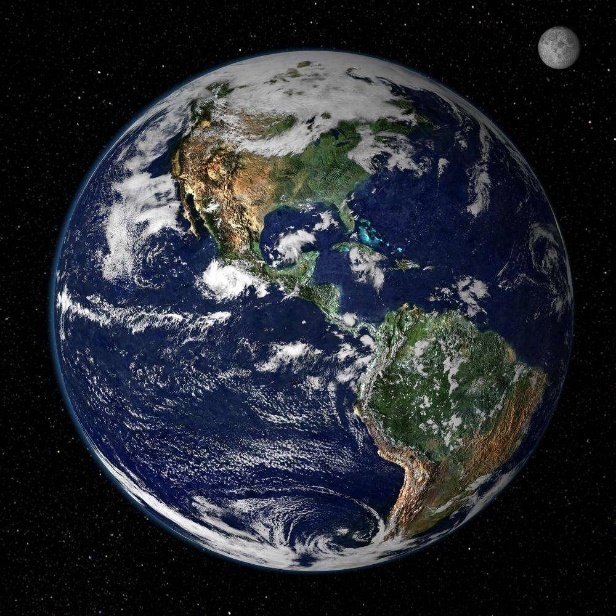 ***Есть одна планета-садВ этом космосе холодном.Только здесь леса шумят,Птиц скликая перелётных.Лишь на ней одной увидишьЛандыши в траве зелёной,И стрекозы только тутВ речку смотрят удивлённо.Береги свою планету,Ведь другой на свете нету!                                Я. АкимПрактическая часть*Ответь на вопрос: -К чему нас призывает автор стихотворения? Почему в словах автора звучит тревога?-Почему Земля нуждается в помощи и защите людей?-Почему все люди должны быть благодарны Земле? -Что могут сделать люди, чтобы наша планета всегда оставалась цветущей и красивой?В гостях у книжки.Прочитай сказку Т.И.Поповой «Волшебная сказка Космоса»  Живет во Вселенной дружная семейка – Солнечная система. Маму зовут Солнцем, а её детей планетами. Как цыплята вокруг курицы, кружатся планеты вокруг Солнца, и всех оно любит и согревает. Самого быстрого сыночка зовут Меркурий, самую красивую доченьку – Венерой, а самую добрую – Землёй. Самый драчливый сын носит имя Марс. Самого большого и толстого зовут Юпитер. Уран и Нептун отличаются силой и спокойным характером. Сатурн считается весельчаком, и только маленький Плутон всегда плаксивый и мрачный. У планет есть друзья-спутники. Например, у Земли подружку зовут Луной. Никогда не различаются они, так и вертится Луна в жёлтом сарафанчике вокруг Земли, заглядывает ей  в глаза. Нельзя в Космосе без дружбы!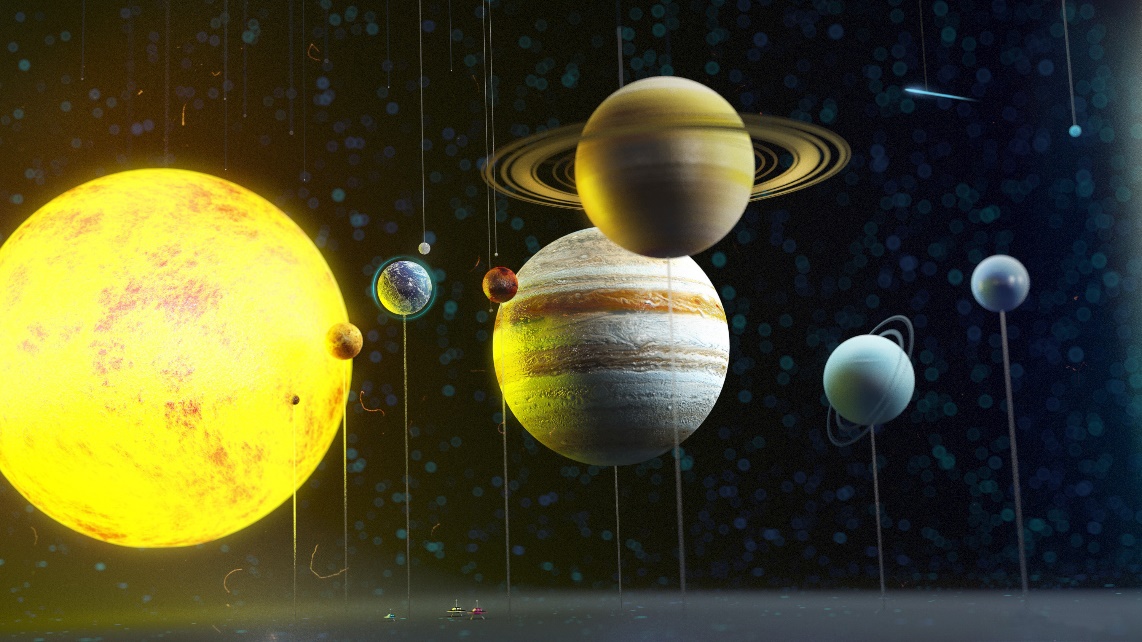 Ответь на вопросы:-Почему так важна для планет дружба?-Возможна ли жизнь на Земле без дружбы? Объясни.ФизкультминуткаОтдохни.https://vk.com/video-193787462_456239069Практическая часть*Посмотри мультфильм «Как козлик Землю держал» по ссылке https://yadi.sk/i/1KcyLxl83LGdawОтветь на вопросы: 1.Чего испугался козлик во время грозы?2.Чем он пожертвовал для спасения Земли?3.Чему были удивлены заяц, лягушка и волк? Почему после грозы у них изменилось отношение к козлику?4.Какие слова помогут нам охарактеризовать козлика?Практическая часть(рефлексия)*Давай сделаем вывод:Планета – наш общий дом. Чтобы сберечь и защитить планету Земля, нужно только прислушаться к голосу своего сердца. Все, кто любит и ценит планету, делают много хороших дел, сажают новые деревья, убирают мусор, спасают попавших в беду животных и птиц. Земля – наш дом. А в доме должно быть чисто и уютно всем! **Нарисуй планету Земля.***Разучи и спой песенку https://yadi.sk/d/jFX8y8xqJrjZhAНапиши мне в вайбере или позвони по номеру 8 987 532 50 19 , адрес электронной почты   irina.saparniyazova@yandex.ru